DỰ ÁN CHỈ SỐ XANH CẤP TỈNHTUYỂN TƯ VẤNChuyên gia xử lý dữ liệu và xây dựng bảng thông tin kết quả chỉ số PGIChuyên gia xây dựng Sổ tay hướng dẫn sử dụng kết quả chỉ số PGIChuyên gia xây dựng góp ý chính sách (liên quan đến chỉ số Xanh) cho hội nghị Diễn đàn kinh tế Việt Nam (VBF)Bối cảnhTừ năm 2005, Chỉ số Năng lực cạnh tranh cấp tỉnh (PCI) do Phòng Thương mại và Công nghiệp Việt Nam (VCCI) và Cơ quan Phát triển Quốc tế Hoa Kỳ (USAID) phối hợp thực hiện đã góp phần thúc đẩy sự phát triển của khu vực kinh tế tư nhân thông qua đánh giá chất lượng điều hành kinh tế cấp tỉnh tại Việt Nam, thúc đẩy cải cách trên nhiều lĩnh vực quan trọng với hoạt động kinh doanh đầu tư, trong đó lĩnh vực môi trường được lồng ghép vào điều tra PCI 2018-2019. Một số hoạt động thúc đẩy đã thực hiện bao gồm: Năm 2018 và 2019, phối hợp với Quỹ Châu Á triển khai thực hiện Dự án “Đánh giá tổng quan về khả năng chống chịu của doanh nghiệp”. Thu thập dữ liệu cho dự án này được tiến hành theo phương thức lồng ghép bộ câu hỏi điều tra vào như một phần của bộ phiếu điều tra PCI. Năm 2020, báo cáo PCI dành một chương đặc biệt về vấn đề môi trường, tìm hiểu động lực thúc đẩy doanh nghiệp đầu tư vào công nghệ xanh và kinh doanh theo hướng thân thiện với môi trường. Năm 2021, hiện đang phối hợp với Bộ Công thương triển khai đánh giá tác động của các FTA tới doanh nghiệp Việt Nam, cũng theo phương thức lồng ghép vào điều tra PCI.Trong năm 2020, phát huy vai trò của VCCI, tác động và ảnh hưởng sâu rộng của PCI trong điều hành kinh tế cấp tỉnh và thúc đẩy cải cách môi trường kinh doanh cấp tỉnh, Dự án PCI đã chủ động phát triển ý tưởng xây dựng một bộ Chỉ số Xanh cấp tỉnh nhằm thúc đẩy các tỉnh, thành phố quan tâm hơn đến vấn đề bảo vệ môi trường và phát triển bền vững. Ý tưởng này được Dự án PCI gửi tới USAID để mời hợp tác. Đồng thời, với định hướng phát triển tài trợ từ khu vực tư nhân, Dự án PCI gửi đề xuất tới Công ty TNHH Nước giải khát Suntory PepsiCo Việt Nam (SPVB). Kỳ vọng của Dự án PCI khi phát triển ý tưởng hợp tác này là bộ Chỉ số Xanh sẽ trở thành một công cụ chính sách góp phần thúc đẩy việc thực hiện các mục tiêu phát triển bền vững của Việt Nam và tăng cường việc thực hiện các chức năng, nhiệm vụ của VCCI trong thời gian tới.  Chiến lược Hợp tác Phát triển Quốc gia 2020-2025 của USAID tại Việt Nam nêu rõ “mục tiêu của Chính phủ Hoa Kỳ là hỗ trợ một Việt Nam cởi mở, thịnh vượng và an toàn, giải quyết hiệu quả và bao trùm mọi thành phần đối với các thách thức phát triển của quốc gia. Thông qua huy động sự tham gia của người dân, bao gồm cả các nhóm dễ bị tổn thương, và thông qua quan hệ hợp tác chiến lược với Chính phủ Việt Nam, khu vực tư nhân và xã hội dân sự, USAID hướng đến nâng cao năng lực cạnh tranh kinh tế, hiện đại hóa giáo dục đại học và các cơ sở đào tạo, phòng chống các bệnh truyền nhiễm, khắc phục hậu quả chiến tranh và tăng cường an ninh môi trường, trong đó có tăng cường khả năng chống chịu với biến đổi khí hậu.” Có thể thấy USAID ủng hộ ý tưởng Chỉ số Xanh bởi nó rất phù hợp với chiến lược 5 năm tới của họ tại Việt Nam.Theo đề xuất gửi USAID và SPVB, VCCI đề xuất các đối tác này đồng hành khởi xướng Chỉ số XANH cấp tỉnh nhằm thúc đẩy các tỉnh thành phố quan tâm hơn tới vấn đề bảo vệ môi trường và phát triển bền vững. Chỉ số sẽ được khuyến khích sử dụng rộng rãi trong thực tiễn và khuyến khích trở thành bộ công cụ hữu ích giúp chính quyền tỉnh, thành phố sử dụng trong hoạch định chính sách, thúc đẩy cải thiện môi trường kinh doanh. Dự kiến Chỉ số Xanh sẽ được thực hiện lồng ghép với điều tra PCI từ khâu thực hiện khảo sát, xử lý dữ liệu, xây dựng báo cáo, và công bố báo cáo. Chỉ số Xanh sẽ được trình bày như một chương của báo cáo PCI thường niên.2.  Mục TiêuXây dựng và thử nghiệm thành công bộ Chỉ số Xanh cấp tỉnh. Chỉ số Xanh cấp tỉnh được sử dụng để đánh giá chất lượng môi trường cấp tỉnh dưới góc nhìn của doanh nghiệp, mức độ ứng dụng công nghệ thân thiện môi trường của doanh nghiệp, ứng xử môi trường của doanh nghiệp và mức độ sẵn sàng đầu tư về môi trường tại tỉnh, thành phố.Thúc đẩy Chỉ số Xanh trở thành một công cụ giúp chính quyền các tỉnh, thành phố có được thông tin kịp thời về chất lượng môi trường của địa phương, định hướng trong cấp phép, sàng lọc các dự án đầu tư. Bộ công cụ này sẽ cung cấp cho Chính phủ, Bộ Tài nguyên môi trường những thông tin hữu ích về thực trạng môi trường tại cấp độ doanh nghiệp. Chỉ số này cũng kỳ vọng tạo ra được định hướng và áp lực để các doanh nghiệp đầu tư rộng rãi hơn vào vấn đề môi trường. 3.  Sản phẩm bàn giao và thời gian hoàn thànhSản phẩm Bảng thông tin Kết quả chỉ số PGI của 63 tỉnh thành phố: Chuyên gia tư vấn phối hợp với chuyên gia PGI thực hiện hoạt động rà soát và hoàn thiện. Bảng thông tin kết quả của mỗi tỉnh thực hiện tối đa 2 ngày. Sản phẩm bàn giao vào 31/5/2023Sản phẩm Sổ tay hướng dẫn sử dụng kết quả chỉ số Xanh thực hiện tối đa 12 ngày và bàn giao vào cuối tháng 4/2023Sản phẩm Đề xuất chính sách liên quan đến Chỉ số Xanh cho Diễn đàn kinh tế Việt Nam (VBF) thực hiện tối đa 5 ngày. Bàn Giao trong tháng 3/2023Tất cả các sản phẩm của chuyên gia tư vấn được gửi lại cho VCCI bằng bản mềm (soft - copy), và sao lưu đĩa cứng (đối với sản phẩm có dung lượng lớn).4.  Yêu cầu lựa chọn chuyên gia tư vấn trong nước và thù lao chuyên giaChuyên gia được Giám đốc Dự án PCI lựa chọn theo hình thức đánh giá năng lực, xét duyệt hồ sơ.Hồ sơ gồm bản CV và Thư đề nghị hợp tác (trong đó các chuyên gia cần nêu 3 nội dung chính: 1/ Giới thiệu kinh nghiệm làm việc, 2/ Vị trí ứng tuyển, 3. Mức đề xuất thù lao và thời gian thực hiện công việc)Hồ sơ gửi về cho chị Nguyễn Lê Hà qua 2 hình thức:Trực tiếp tại văn phòng Ban quản lý Dự án PCI, tầng 6, Ban Pháp chế, VCCI, số 9 Đào Duy Anh, Đống Đa, Hà NộiGián tiếp qua email hanl@vcci.com.vn hoặc lehanguyen246@gmail.comThời gian nhận hồ sơ từ 15/2/2023 – 22/2/2023.                                                                         TL. CHỦ TỊCH	TRƯỞNG BAN PHÁP CHẾ                                                                           (Đã ký)                                            Đậu Anh TuấnGiám đốc Dự án PCI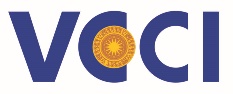 DỰ ÁN CHỈ SỐ NĂNG LỰC CẠNH TRANH CẤP TỈNH (PCI)Địa chỉ: Tòa nhà VCCI, Số 9 Đào Duy Anh, Đống Đa, Hà NộiĐiện thoại: 04.35746983     Fax: 04.35771459   Email:pci@vcci.com.vn